Драги моји ђаци,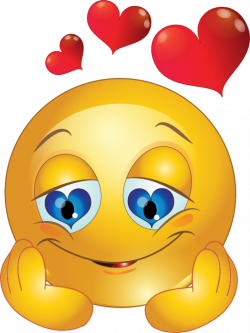 ове недеље учићемо песму напамет!Васко ПопаОЧИЈУ ТВОЈИХ ДА НИЈЕОчију твојих да нијеНе би било небаУ малом нашем стануСмеха твога да немаЗидови не би никад Из очију нестајалиСлавуја твојих да нијеВрбе не би никадНежне преко прага прешлеРуку твојих да нијеСунце не би никадУ сну нашем преноћило.Dragi moji đaci,Ove nedelje učićemo pesmu napamet!Vasko PopaOČIJU TVOJIH DA NIJEOčiju tvojih da nijeNe bi bilo nebaU malom našem stanuSmeha tvoga da nemaZidovi ne bi nikad Iz očiju nestajaliSlavuja tvojih da nijeVrbe ne bi nikadNežne preko praga prešleRuku tvojih da nijeSunce ne bi nikadU snu našem prenoćilo.